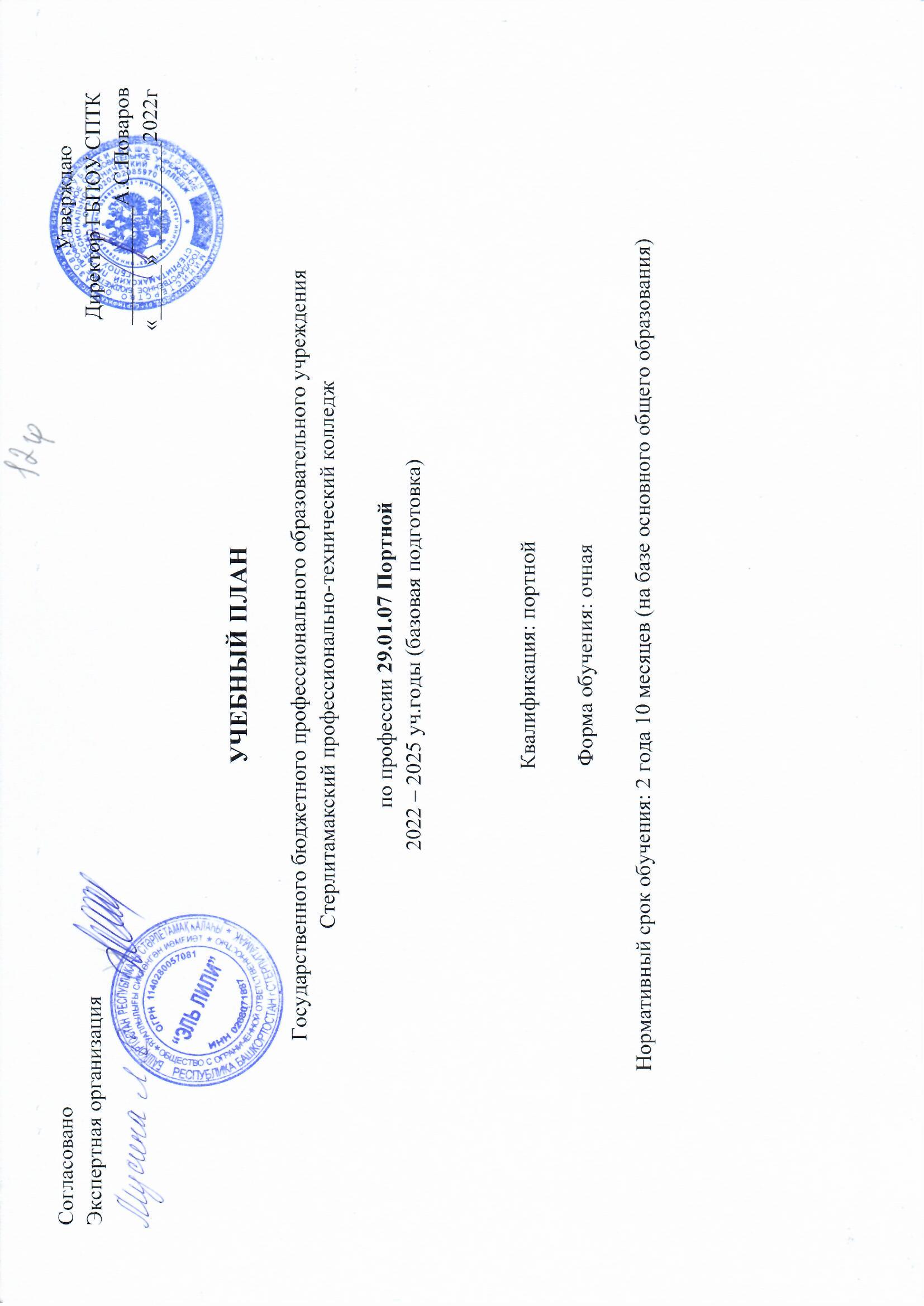 1.1. Нормативная база реализации ОПОП Настоящий учебный план основной профессиональной образовательной программы среднего профессионального образования государственного бюджетного профессионального образовательного учреждения Стерлитамакский профессионально-технический  колледж разработан на основе государственного образовательного стандарта по профессии среднего профессионального образования (далее – СПО) 29.01.07     ПОРТНОЙ, утвержденного  Приказом Минобрнауки России от 2 августа 2013г. № 770 и Профессионального стандарта «Специалист по ремонту и индивидуальному пошиву швейных, трикотажных, меховых, кожаных изделий, головных уборов, изделий текстильной галантереи», утвержденного Приказом Министерства труда и социальной защиты РФ от 21 декабря 2015 г. № 1051н.Нормативную правовую основу разработки ОПОП составляют:1)	Федеральный закон от 29 декабря 2012 г. № 273-ФЗ «Об образовании в Российской Федерации» (ред. от 31.07.2020) (с изм. и доп., вступ. в силу с 01.09.2020);2)	Приказ Минобрнауки России от 14.06.2013 № 464 (ред. от 28.08.2020) «Об утверждении Порядка организации и осуществления образовательной деятельности по образовательным программам среднего профессионального образования» (Зарегистрировано в Минюсте России 30.07.2013 № 29200);3)	 Приказ Министерства просвещения Российской Федерации от 28.08.2020 № 442 «Об утверждении Порядка организации и осуществления образовательной деятельности по основным общеобразовательным программам - образовательным программам начального общего, основного общего и среднего общего образования» (Зарегистрировано в Минюсте России 06.10.2020 № 60252);4)       Приказ Минобрнауки России от 8 ноября 2021 г. № 800 «Об утверждении Порядка проведения государственной итоговой аттестации по образовательным программам среднего профессионального образования» (зарегистрирован Министерством юстиции Российской Федерации 7 декабря 2021 г., регистрационный № 66211);5)	Приказ Минобрнауки России № 885, Минпросвещения России № 390 от 05.08.2020 «О практической подготовке обучающихся» (вместе с «Положением о практической подготовке обучающихся») (Зарегистрировано в Минюсте России 11.09.2020 № 59778); 6)	письмо Минобрнауки России от 20.06.2017 № ТС-194/08 «Об организации изучения учебного предмета «Астрономия» (вместе с «Методическими рекомендациями по введению учебного предмета «Астрономия» как обязательного для изучения на уровне среднего общего образования»);7)	письмо Минпросвещения России от 20.12.2018 № 03-510 «О направлении информации» (вместе с «Рекомендациями по применению норм законодательства в части обеспечения возможности получения образования на родных языках из числа языков народов Российской Федерации, изучения государственных языков республик Российской Федерации, родных языков из числа языков народов Российской Федерации, в том числе русского как родного»);8)	письмо Рособрнадзора от 17.02.2014 № 02-68 «О прохождении государственной итоговой аттестации по образовательным программам среднего общего образования обучающимися по образовательным программам среднего профессионального образования»;9)	письмо Департамента государственной политики в сфере подготовки рабочих кадров и ДПО Министерства образования и науки Российской Федерации  от 17 марта 2015 г. № 06-259 «О направлении доработанных рекомендаций по организации получения среднего общего образования в пределах освоения образовательных программ среднего профессионального образования на базе основного общего образования с учетом требований федеральных государственных образовательных стандартов и получаемой профессии или специальности среднего профессионального образования».1.2. Организация учебного процесса и режим занятийдата начала занятий: 1 сентября.Максимальный объем учебной нагрузки обучающегося составляет 54 академических часа в неделю, включая все виды аудиторной и внеаудиторной (самостоятельной) учебной работы по освоению ОПОП и консультации (из них аудиторная работа составляет 36 часов в неделю).
продолжительность учебной недели – 6-дневная; продолжительность занятий – 45 минут;Оценка качества освоения ОПОП должна включать текущий контроль успеваемости, промежуточную и государственную итоговую аттестацию обучающихся.Конкретные формы и процедуры текущего контроля успеваемости, промежуточной аттестации по каждой дисциплине и профессиональному модулю разрабатываются образовательной организацией самостоятельно и доводятся до сведения обучающихся в течение первых двух месяцев от начала обучения.Для текущего контроля успеваемости и промежуточной аттестации создаются фонды оценочных средств, позволяющие оценить умения, знания, практический опыт и освоенные компетенции.Текущий контроль результатов подготовки осуществляется преподавателем в процессе проведения практических занятий и лабораторных работ, а также выполнения индивидуальных домашних заданий или в режиме тренировочного тестирования. Фонды оценочных средств для промежуточной аттестации по дисциплинам и междисциплинарным курсам в составе профессиональных модулей разрабатываются и утверждаются образовательной организацией самостоятельно, а для промежуточной аттестации по профессиональным модулям и для государственной итоговой аттестации - разрабатываются и утверждаются образовательной организацией после предварительного положительного заключения работодателей.На консультации отводятся  4 часа на одного обучающегося на каждый учебный год. Формы проведения  консультаций:  групповые,  индивидуальные, письменные, устные. Консультации проводятся по специальному графику, утвержденному директором,  во внеурочное время и не включаются в основное расписание занятий. Консультации записываются в журнале теоретического обучения, оценки не выставляются.Учебная практика   проводится рассредоточено в рамках изучения профессиональных модулей, чередуясь с теоретическими занятиями. Учебная практика проводится в учебных мастерских. По итогам учебной практики проводятся проверочные работы с оформлением протоколов. В период учебной практики обучающиеся ведут дневник производственного обучения.Производственная практика   реализовывается концентрировано в рамках изучения профессиональных модулей и организовывается на базовых предприятиях, деятельность которых соответствует профилю подготовки обучающихся или на базе производственной мастерской учебного ателье колледжа. В период производственной практики обучающиеся ведут дневник производственного обучения, по итогам производственной практики обучающиеся выполняют пробные (квалификационные) работы на основании выданных им нарядов на выполнение работ. По итогам производственной практики обучающиеся предоставляют производственную характеристику. Учебная и производственная практика реализуются в форме практической подготовки.Формами промежуточной аттестации, представляющей завершающий этап контроля по дисциплине и междисциплинарному курсу (в том числе по предметам общеобразовательного цикла), являются экзамен, зачет (в том числе зачет с оценкой (дифференцированный) и комплексный зачет по нескольким предметам/дисциплинам).По выбору образовательного учреждения возможно проведение промежуточной аттестации по отдельным элементам программы профессионального модуля. В этом случае рекомендуемая форма аттестации по учебной и/или производственной практике – ДЗ (дифференцированный зачет), по МДК – Э (экзамен) или ДЗ (дифференцированный зачет). Государственная итоговая аттестация включает защиту выпускной квалификационной работы (выпускная практическая квалификационная работа и письменная экзаменационная работа).Обязательные требования - соответствие тематики выпускной квалификационной работы содержанию одного или нескольких профессиональных модулей; выпускная практическая квалификационная работа должна предусматривать сложность работы не ниже разряда по профессии рабочего, предусмотренного ФГОС СПО.Общая продолжительность каникул 24 недели: 1 курс – 2 недели зимние каникулы, 9 недель – летние каникулы;2 курс -  2 недели зимние каникулы, 9 недель – летние каникулы;3 курс -  2 недели зимние каникулы.На практическую подготовку отводится:В общеобразовательном цикле – 6%;В общепрофессиональном цикле – 35%;В профессиональном цикле – 80%;ГИА- 100%.1.3. Общеобразовательный цикл Общеобразовательный цикл - сформирован в соответствии с рекомендациями Минобрнауки России № 06-259 от 17.03.2015 года предусматривающими изучение: общих учебных дисциплин; по выбору из обязательных предметных областей; дополнительные. В качестве дополнительных учебных дисциплин определена:Срок реализации ФГОС среднего   общего образования составляет  39 недель теоретического обучения. При реализации образовательной программы среднего   общего образования в пределах ППКРС   учебное время, отведенное на теоретическое обучение (1404 ч.), распределено:Общие учебные дисциплины -1023ч.Учебные дисциплины по выбору из обязательных предметных областей - 309ч.Дополнительные учебные дисциплины -36чИндивидуальный проект -36 часов.           Итоговая государственная аттестация (экзамены) по общеобразовательным предметам проводится по следующим предметам:-Русский язык;-Математика;-География.По остальным   учебным дисциплинам: дифференцированные зачеты и зачеты.1.4. Формирование вариативной части ОПОПВариативная часть распределена с учетом потребностей регионального рынка труда и согласована с работодателями (см. Акт согласования с работодателями основной профессиональной образовательной программы (ОПОП) по профессии 29.01.07 Портной, а также с учетом требований ПС «Специалист по ремонту и индивидуальному пошиву швейных, трикотажных, меховых, кожаных изделий, головных уборов, изделий текстильной галантереи», прикладывается).Объем вариативной части ППКРС составляет 144 часа.На основании  анализа  Профессионального стандарта и ФГОС:  в ПМ.01 – 15 часов внесена:ПК 1.8 Выполнять поэтапную обработку дизайнерских и эксклюзивных швейных, изделий различного ассортимента по индивидуальным заказам.Внесены в перечень знаний:- назначение, устройство, принципы и режимы работы швейного оборудования и оборудования для влажно-тепловой обработки, применяемого при изготовлении дизайнерских и эксклюзивных швейных изделий различного ассортимента- виды и ассортимент современных текстильных материалов, их основные свойства- виды декоративных элементов, применяемых при пошиве различного ассортимента- степень готовности дизайнерских и эксклюзивных швейных изделий различного ассортимента к примеркам- новые методы, приемы и особенности технологической обработки дизайнерских и эксклюзивных швейных изделий различного ассортиментаВнесены в перечень умений:- технологии изготовления дизайнерских и эксклюзивных изделий различного ассортимента- способы и приемы выполнения ручных, машинных работ, операций влажно-тепловой обработки при изготовлении дизайнерских и эксклюзивных изделий различного ассортимента)2)  В общепрофессиональный цикл добавлено – 57 часов:ОП.01 Экономика организации – 4 часа;ОП.02 Основы деловой культуры – 4 часа;ОП.03 Основы материаловедения - 4 часа;Внесены в перечень умений:-определять волокнистый состав и свойства современных текстильных материалов.Внесены в перечень знаний: - свойства современных эксклюзивных текстильных материалов.ОП.04 Основы конструирования и моделирования одежды - 37 часов (Разработка конструкции отделочных деталей дизайнерских и эксклюзивных швейных изделий)Внесены в перечень знаний:- методов построения конструкции эксклюзивных швейных изделий;- методов построения конструкции отделочных деталей дизайнерских и эксклюзивных швейных изделий.Внесены в перечень умений:- расчет, построение конструкции отделочных деталей дизайнерских и эксклюзивных швейных изделий;-расчет, построение, моделирование деталей дизайнерских и эксклюзивных швейных изделий;ОП.05 Основы художественного проектирования одежды – 4 часа;ОП.06. Безопасность жизнедеятельности-4 часа.Внесены в перечень умений:- предвидеть возникновение опасных ситуаций по характерным признакам их появления, а также на основе анализа специальной информации, получаемой из различных источниковВнесены в перечень знаний:- знания устройства и принципов действия бытовых приборов и других технических средств, используемых в повседневной жизни.Введены дисциплины: ОП.07 Основы финансовой грамотности – 36 часов; ОП.08 Основы предпринимательской деятельности – 36 часов.
1.5. Порядок аттестации обучающихсяПромежуточная аттестация проводится в форме зачетов, дифференцированных зачетов и экзаменов. Форма контроля выбирается в зависимости от объёма часов изучаемой дисциплины: при больших - экзамен, а при небольших - диф. зачёт. По выбору образовательного учреждения возможно проведение промежуточной аттестации по отдельным элементам программы профессионального модуля. В этом случае рекомендуемая форма аттестации по учебной и/или производственной практике – ДЗ (дифференцированный зачет), по МДК – Э (экзамен) или ДЗ (дифференцированный зачет). Количество экзаменов согласно Методических рекомендаций по разработке ОПОП не более 8 в каждом учебном году, зачетов и дифференцированных зачетов - суммарно не более 10 в каждом учебном году, без учета зачетов по физической культуре. Система оценок 5-бальная - на экзаменах и дифференцированных зачетах.На 1 курсе: 3 экзамена, 7 диф.зачетов, 2 зачета;На 2 курсе: 1 экзамен; 3  диф.зачета, 4 зачета;На 3 курсе: 2 экзамена, 7 – диф.зачетов, 1 – зачет.Государственная итоговая аттестация включает защиту выпускной квалификационной работы (выпускная практическая квалификационная работа и письменная экзаменационная работа).К итоговой государственной аттестации допускаются выпускники, завершившие обучение в рамках ППКРС и имеющие документы, подтверждающие освоение ими компетенций при изучении теоретического материала и прохождении учебной и производственной практики по каждому из основных видов профессиональной деятельности.      По результатам итоговой государственной аттестации выпускникам присваивается квалификация по специальности, входящей в профессию, и выдаётся соответствующий документ об уровне образования и квалификации.2. Сводные данные по бюджету времени (в неделях) План учебного процесса 3. Перечень кабинетов, лабораторий, мастерских.Психология общения/Адаптационная психология36ч.КурсыОбучение по дисциплинам и междисциплинарным курсамУчебная практикаПроизводственная практикаПроизводственная практикаПромежуточная аттестацияГосударственная (итоговая) аттестацияКаникулыВсего (по курсам)КурсыОбучение по дисциплинам и междисциплинарным курсамУчебная практикапо профилю профессии/специальностипреддипломная(для СПО)Промежуточная аттестацияГосударственная (итоговая) аттестацияКаникулыВсего (по курсам)1234 56789I курс39---2-11 52II курс22135-1-11 52III курс91018-22 243Всего702323-5224147ИндексИндексНаименование учебных циклов, дисциплин, профессиональных модулей, МДК, практикФормы промежуточной аттестацииУчебная нагрузка обучающихся (час.)Учебная нагрузка обучающихся (час.)Учебная нагрузка обучающихся (час.)Учебная нагрузка обучающихся (час.)Учебная нагрузка обучающихся (час.)Учебная нагрузка обучающихся (час.)Распределение обязательной аудиторной нагрузки по курсами семестрам/триместрам (час.в семестр/триместр)Распределение обязательной аудиторной нагрузки по курсами семестрам/триместрам (час.в семестр/триместр)Распределение обязательной аудиторной нагрузки по курсами семестрам/триместрам (час.в семестр/триместр)Распределение обязательной аудиторной нагрузки по курсами семестрам/триместрам (час.в семестр/триместр)Распределение обязательной аудиторной нагрузки по курсами семестрам/триместрам (час.в семестр/триместр)Распределение обязательной аудиторной нагрузки по курсами семестрам/триместрам (час.в семестр/триместр)ИндексИндексНаименование учебных циклов, дисциплин, профессиональных модулей, МДК, практикФормы промежуточной аттестациимаксимальнаясамостоятельная учебная работа Обязательная аудиторнаяОбязательная аудиторнаяОбязательная аудиторнаяОбязательная аудиторнаяI курсI курсII курсII курсIII курсIII курсИндексИндексНаименование учебных циклов, дисциплин, профессиональных модулей, МДК, практикФормы промежуточной аттестациимаксимальнаясамостоятельная учебная работа всего занятийв т. ч. в т. ч. в т. ч. 1 сем./ трим.17нед.2 сем./ трим.22нед.3 сем./ трим.17нед.4 сем./ трим.23нед.5 сем./ трим.17нед.6 сем./ трим.20нед.ИндексИндексНаименование учебных циклов, дисциплин, профессиональных модулей, МДК, практикФормы промежуточной аттестациимаксимальнаясамостоятельная учебная работа всего занятийЛекций, уроковлаб. и практ. занятийПрактическая подготовка1 сем./ трим.17нед.2 сем./ трим.22нед.3 сем./ трим.17нед.4 сем./ трим.23нед.5 сем./ трим.17нед.6 сем./ трим.20нед.1123456789101112131415Общеобразовательный цикл2з/7дз/3э21057011404667653846127920000Общие учебные дисциплины1з/5ДЗ/2Э15345111023445540384765470000ОУД.01ОУД.01Русский язык -,Э,-,-,-,-1173978(39+39в)3440439390000ОУД.01ОУД.01Литература-,ДЗ,-,-,-,-19264128(117+11в)8048048800000ОУД.02ОУД.02Родной язык-,З,-,-,-,-852857(39+18в)3023427300000ОУД.03ОУД.03Иностранный язык-,ДЗ,-,-,-,-20368135(117+18в)01201555800000ОУД.04ОУД.04Математика-,Э,-,-,-,-405135270(234+36в)130125151501200000ОУД.05ОУД.05История-,ДЗ,-,-,-,-19164127(78 +49в)11215057700000ОУД.06ОУД.06Физическая культура/Адаптивная физическая культура-,ДЗ,-,-,-,-175581172115064530000ОУД.07ОУД.07ОБЖ-,ДЗ,-,-,-,-1083672(39+33в)3042036360000ОУД.08ОУД.08Астрономия-,-,-,-,-,-581939271200390000Учебные дисциплины по выбору из обязательных предметных областей0з/2ДЗ/1Э46315430919610581181910000ОУД.09ОУД.09Обществознание -,ДЗ,-,-,-,-1444896(78+18в)6626448480000ОУД.10ОУД.10Экономика-,ДЗ,-,-,-,-1444896(78+18в)6032430660000ОУД.11ОУД.11География-,Э,-,-,-,-175581177047040770000Дополнительные учебные дисциплины0з/0ДЗ/0Э541836268218180000ОУД.12ОУД.12Психология общения/Адаптационная психология-,-,-,-,-,-541836268218180000ИП.01ИП.01Индивидуальный проект-,З,-,-,-,-54183600360360000ОП.00ОП.00Общепрофессиональный цикл5з/3ДЗ/0Э71723947825658164001922143636ОП.01ОП.01Экономика организации-,-,-,З,-,-541836(32+4в)248400181800ОП.02ОП.02Основы  деловой  культуры-,-,З,-,-,-541836(32+4в)24840036000ОП.03ОП.03Основы  материаловедения-,-,-,ДЗ,-,-1294386(82+4в)5003600365000ОП.04ОП.04Основы конструирования имоделирования одежды-,-,-,ДЗ,-,-21070140(103+37в)8006000845600ОП.05ОП.05Основы художественногопроектирования одежды-,-,-,-,-,ДЗ1083672(68+4в)220500018181818ОП.06ОП.06Безопасность жизнедеятельности-,-,-,З,-,-541836(32+4в)181440003600ОП.07ОП.07Основы финансовой грамотности-,-,-,З,-,-541836в181620003600ОП.08ОП.08Основы предпринимательской деятельности-,-,-,-,-,З541836в2012400001818П.00П.00Профессиональный цикл 0з/6ДЗ/3Э2499281221838068177000402600552664ПМ.00ПМ.00Профессиональные модули0з/6ДЗ/3Э/3Эк2499281221838068177000402600552664ПМ.01ПМ.01Пошив швейных изделий поиндивидуальным заказам0з/2ДЗ/1Э Эк1323177114624040866004026001440МДК 01.01МДК 01.01Технология пошива швейных изделий по индивидуальным  заказам-,-,-,Э,-,-531177354(339+15в)24040740022213200УП.01УП.01Учебная практика-,-,-,ДЗ,-,-4680468--4680018028800ПП.01ПП.01Производственная практика-,-,-,-,ДЗ,-3240324--3240001801440ПМ.02ПМ.02Дефектация швейных изделий 0з/2ДЗ/1Э Эк6605260870145240000408200МДК 02.01МДК 02.01Устранение дефектов с учетомсвойств ткани-,-,-,-,-,Э1565210470142000008420УП.02УП.02Учебная практика-,-,-,-,-,ДЗ2160216--216000014472ПП.02ПП.02Производственная практика-,-,-,-,-,ДЗ2880288--2880000180108ПМ.03ПМ.03Ремонт и обновление швейныхизделий0з/2ДЗ/1Э Эк51652464701438000000464МДК 03.01МДК 03.01Технология обновления иремонта швейных изделий-,-,-,-,-,Э1565210470142000000104УП.03УП.03Учебная практика-,-,-,-,-,ДЗ1440144--14400000144ПП.03ПП.03Производственная практика-,-,-,-,-,ДЗ2160216--21600000216ФК.00ФК.00Физическая культура-,-,-,-,-,ДЗ152767607600018142420ВсегоВсегоВсего7з/17ДЗ/6Э3Эк54731297417612648942018612792612828612720ПА Промежуточная  аттестацияПА Промежуточная  аттестацияПА Промежуточная  аттестация5нед2нед.1 нед.2нед.ГИАГосударственная (итоговая) аттестацияГосударственная (итоговая) аттестация2 нед.Внеурочная деятельность «Разговор о важном» - 34 часаКонсультации: 4 часа на одного обучающегося на каждый учебный год. Практика общая-1656 часов: 46нед*36 часов=1656чГосударственная (итоговая) аттестация:Выпускная квалификационная работаВнеурочная деятельность «Разговор о важном» - 34 часаКонсультации: 4 часа на одного обучающегося на каждый учебный год. Практика общая-1656 часов: 46нед*36 часов=1656чГосударственная (итоговая) аттестация:Выпускная квалификационная работаВнеурочная деятельность «Разговор о важном» - 34 часаКонсультации: 4 часа на одного обучающегося на каждый учебный год. Практика общая-1656 часов: 46нед*36 часов=1656чГосударственная (итоговая) аттестация:Выпускная квалификационная работаВнеурочная деятельность «Разговор о важном» - 34 часаКонсультации: 4 часа на одного обучающегося на каждый учебный год. Практика общая-1656 часов: 46нед*36 часов=1656чГосударственная (итоговая) аттестация:Выпускная квалификационная работаВнеурочная деятельность «Разговор о важном» - 34 часаКонсультации: 4 часа на одного обучающегося на каждый учебный год. Практика общая-1656 часов: 46нед*36 часов=1656чГосударственная (итоговая) аттестация:Выпускная квалификационная работаВнеурочная деятельность «Разговор о важном» - 34 часаКонсультации: 4 часа на одного обучающегося на каждый учебный год. Практика общая-1656 часов: 46нед*36 часов=1656чГосударственная (итоговая) аттестация:Выпускная квалификационная работаВсегодисциплин и МДКдисциплин и МДК612792432360144180Внеурочная деятельность «Разговор о важном» - 34 часаКонсультации: 4 часа на одного обучающегося на каждый учебный год. Практика общая-1656 часов: 46нед*36 часов=1656чГосударственная (итоговая) аттестация:Выпускная квалификационная работаВнеурочная деятельность «Разговор о важном» - 34 часаКонсультации: 4 часа на одного обучающегося на каждый учебный год. Практика общая-1656 часов: 46нед*36 часов=1656чГосударственная (итоговая) аттестация:Выпускная квалификационная работаВнеурочная деятельность «Разговор о важном» - 34 часаКонсультации: 4 часа на одного обучающегося на каждый учебный год. Практика общая-1656 часов: 46нед*36 часов=1656чГосударственная (итоговая) аттестация:Выпускная квалификационная работаВнеурочная деятельность «Разговор о важном» - 34 часаКонсультации: 4 часа на одного обучающегося на каждый учебный год. Практика общая-1656 часов: 46нед*36 часов=1656чГосударственная (итоговая) аттестация:Выпускная квалификационная работаВнеурочная деятельность «Разговор о важном» - 34 часаКонсультации: 4 часа на одного обучающегося на каждый учебный год. Практика общая-1656 часов: 46нед*36 часов=1656чГосударственная (итоговая) аттестация:Выпускная квалификационная работаВнеурочная деятельность «Разговор о важном» - 34 часаКонсультации: 4 часа на одного обучающегося на каждый учебный год. Практика общая-1656 часов: 46нед*36 часов=1656чГосударственная (итоговая) аттестация:Выпускная квалификационная работаВсегоучебной практикиучебной практики00180288144216Внеурочная деятельность «Разговор о важном» - 34 часаКонсультации: 4 часа на одного обучающегося на каждый учебный год. Практика общая-1656 часов: 46нед*36 часов=1656чГосударственная (итоговая) аттестация:Выпускная квалификационная работаВнеурочная деятельность «Разговор о важном» - 34 часаКонсультации: 4 часа на одного обучающегося на каждый учебный год. Практика общая-1656 часов: 46нед*36 часов=1656чГосударственная (итоговая) аттестация:Выпускная квалификационная работаВнеурочная деятельность «Разговор о важном» - 34 часаКонсультации: 4 часа на одного обучающегося на каждый учебный год. Практика общая-1656 часов: 46нед*36 часов=1656чГосударственная (итоговая) аттестация:Выпускная квалификационная работаВнеурочная деятельность «Разговор о важном» - 34 часаКонсультации: 4 часа на одного обучающегося на каждый учебный год. Практика общая-1656 часов: 46нед*36 часов=1656чГосударственная (итоговая) аттестация:Выпускная квалификационная работаВнеурочная деятельность «Разговор о важном» - 34 часаКонсультации: 4 часа на одного обучающегося на каждый учебный год. Практика общая-1656 часов: 46нед*36 часов=1656чГосударственная (итоговая) аттестация:Выпускная квалификационная работаВнеурочная деятельность «Разговор о важном» - 34 часаКонсультации: 4 часа на одного обучающегося на каждый учебный год. Практика общая-1656 часов: 46нед*36 часов=1656чГосударственная (итоговая) аттестация:Выпускная квалификационная работаВсегопроизводств.практикипроизводств.практики000180324324Внеурочная деятельность «Разговор о важном» - 34 часаКонсультации: 4 часа на одного обучающегося на каждый учебный год. Практика общая-1656 часов: 46нед*36 часов=1656чГосударственная (итоговая) аттестация:Выпускная квалификационная работаВнеурочная деятельность «Разговор о важном» - 34 часаКонсультации: 4 часа на одного обучающегося на каждый учебный год. Практика общая-1656 часов: 46нед*36 часов=1656чГосударственная (итоговая) аттестация:Выпускная квалификационная работаВнеурочная деятельность «Разговор о важном» - 34 часаКонсультации: 4 часа на одного обучающегося на каждый учебный год. Практика общая-1656 часов: 46нед*36 часов=1656чГосударственная (итоговая) аттестация:Выпускная квалификационная работаВнеурочная деятельность «Разговор о важном» - 34 часаКонсультации: 4 часа на одного обучающегося на каждый учебный год. Практика общая-1656 часов: 46нед*36 часов=1656чГосударственная (итоговая) аттестация:Выпускная квалификационная работаВнеурочная деятельность «Разговор о важном» - 34 часаКонсультации: 4 часа на одного обучающегося на каждый учебный год. Практика общая-1656 часов: 46нед*36 часов=1656чГосударственная (итоговая) аттестация:Выпускная квалификационная работаВнеурочная деятельность «Разговор о важном» - 34 часаКонсультации: 4 часа на одного обучающегося на каждый учебный год. Практика общая-1656 часов: 46нед*36 часов=1656чГосударственная (итоговая) аттестация:Выпускная квалификационная работаВсегоэкзаменовэкзаменов030102Внеурочная деятельность «Разговор о важном» - 34 часаКонсультации: 4 часа на одного обучающегося на каждый учебный год. Практика общая-1656 часов: 46нед*36 часов=1656чГосударственная (итоговая) аттестация:Выпускная квалификационная работаВнеурочная деятельность «Разговор о важном» - 34 часаКонсультации: 4 часа на одного обучающегося на каждый учебный год. Практика общая-1656 часов: 46нед*36 часов=1656чГосударственная (итоговая) аттестация:Выпускная квалификационная работаВнеурочная деятельность «Разговор о важном» - 34 часаКонсультации: 4 часа на одного обучающегося на каждый учебный год. Практика общая-1656 часов: 46нед*36 часов=1656чГосударственная (итоговая) аттестация:Выпускная квалификационная работаВнеурочная деятельность «Разговор о важном» - 34 часаКонсультации: 4 часа на одного обучающегося на каждый учебный год. Практика общая-1656 часов: 46нед*36 часов=1656чГосударственная (итоговая) аттестация:Выпускная квалификационная работаВнеурочная деятельность «Разговор о важном» - 34 часаКонсультации: 4 часа на одного обучающегося на каждый учебный год. Практика общая-1656 часов: 46нед*36 часов=1656чГосударственная (итоговая) аттестация:Выпускная квалификационная работаВнеурочная деятельность «Разговор о важном» - 34 часаКонсультации: 4 часа на одного обучающегося на каждый учебный год. Практика общая-1656 часов: 46нед*36 часов=1656чГосударственная (итоговая) аттестация:Выпускная квалификационная работаВсегодифф. зачетовдифф. зачетов070316Внеурочная деятельность «Разговор о важном» - 34 часаКонсультации: 4 часа на одного обучающегося на каждый учебный год. Практика общая-1656 часов: 46нед*36 часов=1656чГосударственная (итоговая) аттестация:Выпускная квалификационная работаВнеурочная деятельность «Разговор о важном» - 34 часаКонсультации: 4 часа на одного обучающегося на каждый учебный год. Практика общая-1656 часов: 46нед*36 часов=1656чГосударственная (итоговая) аттестация:Выпускная квалификационная работаВнеурочная деятельность «Разговор о важном» - 34 часаКонсультации: 4 часа на одного обучающегося на каждый учебный год. Практика общая-1656 часов: 46нед*36 часов=1656чГосударственная (итоговая) аттестация:Выпускная квалификационная работаВнеурочная деятельность «Разговор о важном» - 34 часаКонсультации: 4 часа на одного обучающегося на каждый учебный год. Практика общая-1656 часов: 46нед*36 часов=1656чГосударственная (итоговая) аттестация:Выпускная квалификационная работаВнеурочная деятельность «Разговор о важном» - 34 часаКонсультации: 4 часа на одного обучающегося на каждый учебный год. Практика общая-1656 часов: 46нед*36 часов=1656чГосударственная (итоговая) аттестация:Выпускная квалификационная работаВнеурочная деятельность «Разговор о важном» - 34 часаКонсультации: 4 часа на одного обучающегося на каждый учебный год. Практика общая-1656 часов: 46нед*36 часов=1656чГосударственная (итоговая) аттестация:Выпускная квалификационная работаВсегозачетовзачетов021301№НаименованиеIКабинеты:Общеобразовательный цикл1Русского языка и литературы2Иностранного языка3Истории4Обществознания5Химии6Биологии7ОБЖ8Башкирского языка9Математики10Информатики и ИКТ11ФизикиОбщепрофессиональный и профессиональный циклы12Безопасности жизнедеятельности  и охраны труда 13Экономики организации 14Деловой культуры15Материаловедения16Основ художественного проектированияМастерские:17ШвейныеСпортивный комплекс:18Спортивный зал19Открытый стадион широкого профиля с элементами полосы препятствий20Стрелковый тир   (в любой модификации, включая электронный) или место для стрельбы.Залы:21Библиотека, читальный зал с выходом в сеть Интернет22Актовый зал